22 апреля 2022Особенности работы  «Центра  разведения» Точность, Экономичность и  БезопасностьПрограмма конференцииОргкомитет благодарит за оказанную поддержку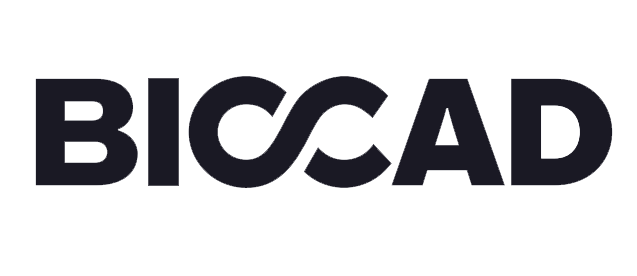 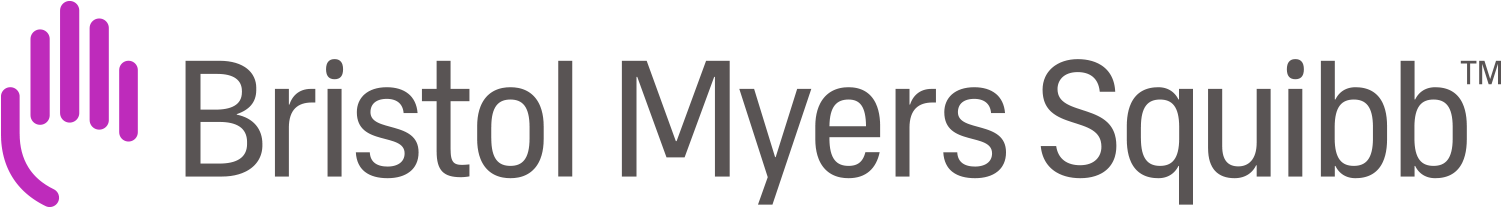 11:00–11:05Приветственное слово11:05–11:25Презентация Петербургского онкоцентраМоисеенко Владимир Михайлович, д.м.н., проф., Директор ГБУЗ «СПБ КНПЦ СВ МП (о)»11:25–11:35Вопросы – ответы11:35–12:00«Организация работы отделения централизованного разведения химиопрепаратов»Абдулоева Нуринисо Хамдуллоевна, к.м.н., заместитель директора по поликлинической помощи (?)ГБУЗ «СПБ КНПЦ СВ МП (о)».12:00–12:05Вопросы – ответы12:05–12:30«Эффективность централизации разведения химиотерапевтических лекарственных препаратов в медицинской организации онкологического профиля»Лешкевич Андрей Андреевич12:30–12:35Вопросы – ответы12:35–12:40Демонстрация видеоролика12:40–13:10Экскурсия в отделение централизованного разведения химиопрепаратов Петербургского онкоцентра13:10–13:50Обед13:50–14:00Заключительное слово